FAO:  All phases/SchoolsOfsted UpdateAll planned inspection activity in schools and further education and skills will be undertaken remotely until after the February half term.  Early years assurance inspections will be paused until after half term.
 
Remote inspections of schools and further education and skills providers will begin from 25 January, with a particular focus on how well children and learners are being educated remotely.  These will not involve an on-site visit.  They will not cover the full scope of a monitoring inspection.  Full information about this process will be published later.  Ofsted will continue to undertake on-site inspections if there are immediate concerns, for example about safeguarding, the leadership and management of a school or a failure to provide education to those in their care.  It is not possible to gain the necessary information about an early year’s provider without being able to be on site.  EYFS assurance visits will be on pause until after February half term.    Any queries please do not hesitate to contact:Lucy Nutt,  Head of School and Early Years Improvementlucy.nutt@enfield.gov.uk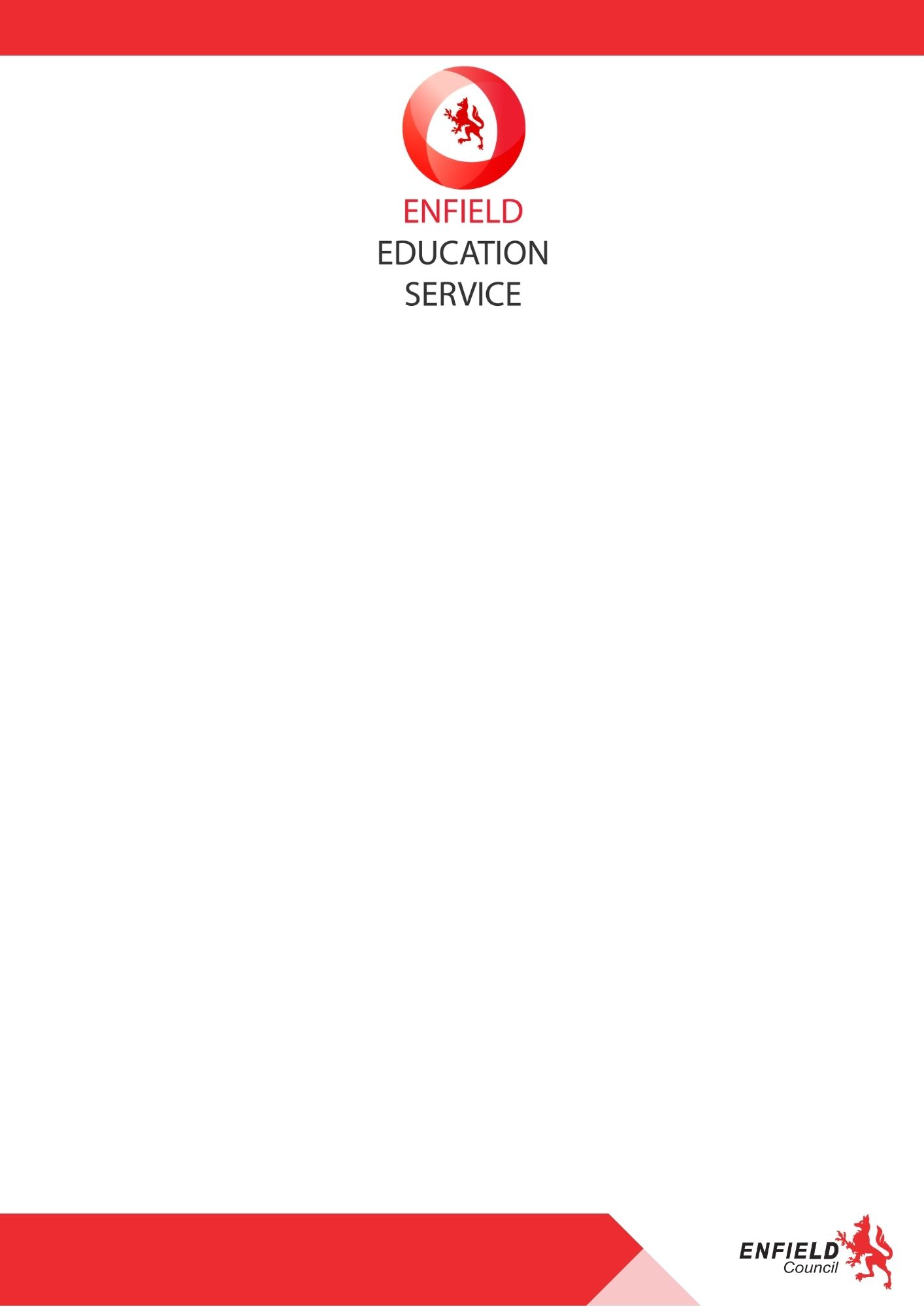 